Self Introduction Speech for School Students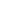 Good morning everyone, respected principal, esteemed teachers, and my dear fellow students. My name is [Your Name], and I am thrilled to be a part of this amazing school community. Today, I am here to share a little about myself, my interests, and my aspirations.I am currently in [Your Grade], and I have recently joined this school. I come from [Your Hometown], a place known for its [Characteristic Feature of Hometown, like cultural heritage, natural beauty, etc.]. I have always been fascinated by [A Subject or Activity You’re Passionate About], which sparked my interest in [Related School Subjects or Clubs].In my previous school, I was actively involved in [Mention any extracurricular activities you participated in, like sports, music, arts, etc.]. These activities not only shaped my skills but also taught me the importance of teamwork, perseverance, and dedication.Outside of school, I enjoy [Mention your hobbies or interests, like reading, playing a musical instrument, hiking, etc.]. I believe that these hobbies not only keep me energized and motivated but also allow me to explore my creative side.I am also deeply passionate about [Mention any social cause or issue you care about]. I have participated in [Mention any related events or activities, like community service, volunteering, etc.], which has been an incredibly rewarding experience for me.My aim during my time at this school is not only to excel academically but also to contribute positively to our school community. I am eager to join school clubs, participate in events, and collaborate with all of you on various projects.I am excited about the journey ahead and look forward to making lasting friendships and memories here. Thank you for giving me the opportunity to introduce myself, and I hope to get to know each of you better.